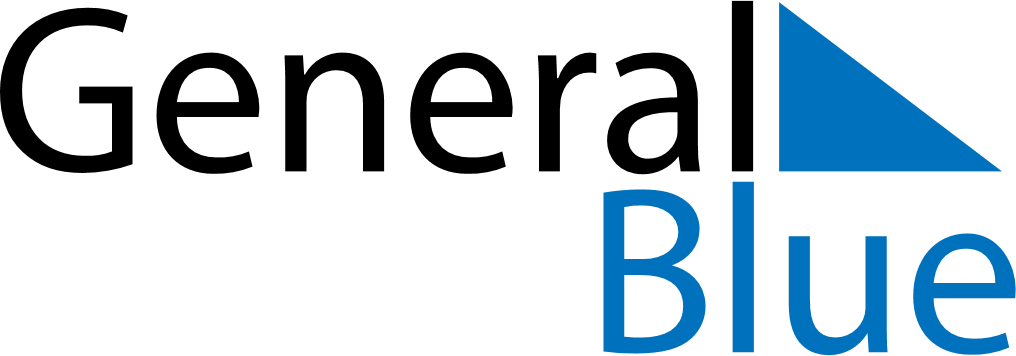 August 2020August 2020August 2020August 2020VietnamVietnamVietnamSundayMondayTuesdayWednesdayThursdayFridayFridaySaturday1234567789101112131414151617181920212122August Revolution Commemoration Day23242526272828293031